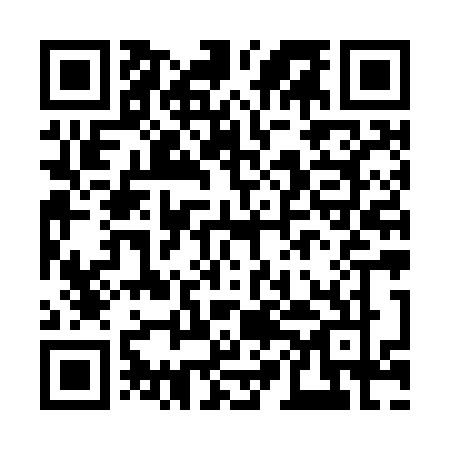 Prayer times for Acushnet Station, Massachusetts, USAMon 1 Jul 2024 - Wed 31 Jul 2024High Latitude Method: Angle Based RulePrayer Calculation Method: Islamic Society of North AmericaAsar Calculation Method: ShafiPrayer times provided by https://www.salahtimes.comDateDayFajrSunriseDhuhrAsrMaghribIsha1Mon3:315:1312:484:508:2210:042Tue3:325:1412:484:508:2210:033Wed3:335:1512:484:508:2210:034Thu3:345:1512:484:508:2110:025Fri3:355:1612:494:508:2110:026Sat3:365:1612:494:508:2110:017Sun3:375:1712:494:508:2010:018Mon3:385:1812:494:508:2010:009Tue3:395:1812:494:508:209:5910Wed3:405:1912:494:508:199:5811Thu3:415:2012:494:508:199:5812Fri3:425:2112:504:508:189:5713Sat3:435:2112:504:508:189:5614Sun3:445:2212:504:508:179:5515Mon3:455:2312:504:508:169:5416Tue3:465:2412:504:508:169:5317Wed3:485:2512:504:508:159:5218Thu3:495:2612:504:508:149:5119Fri3:505:2612:504:508:139:4920Sat3:515:2712:504:498:139:4821Sun3:535:2812:504:498:129:4722Mon3:545:2912:504:498:119:4623Tue3:555:3012:504:498:109:4524Wed3:575:3112:504:498:099:4325Thu3:585:3212:504:488:089:4226Fri3:595:3312:504:488:079:4027Sat4:015:3412:504:488:069:3928Sun4:025:3512:504:478:059:3829Mon4:045:3612:504:478:049:3630Tue4:055:3712:504:478:039:3531Wed4:065:3812:504:468:029:33